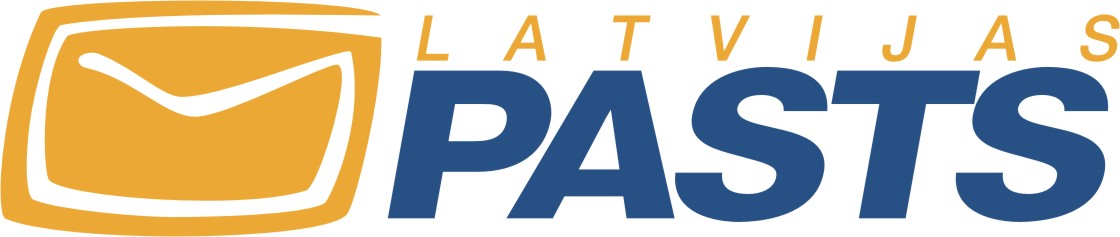 PIEDĀVĀJUMSMAKSĀJUMU KONTS PASTA NORĒĶINU SISTĒMĀ (PNS)Maksājumu konts pasta nodaļā nodrošina iestādēm un uzņēmumiem ērtu, drošu un izdevīgu iespēju:klientiem apmaksāt izsniegtos rēķinus par īres, komunālajiem un citiem pakalpojumiemveikt pārskaitījumus uz juridisku un privātpersonu kontiem pasta nodaļās, kā arī kredītiestādēs Latvijā un ārvalstīs;iemaksāt un izņemt no sava konta skaidru nauduKonta funkcijas ir līdzīgas kredītiestāžu kontam, jo PNS kontam ir IBAN numurs.Pašvaldību ieguvums:nav jāalgo darbinieks un jāuztur kase – klienti par pakalpojumiem var norēķināties jebkurā pasta nodaļā;iespēja samazināt skaidras naudas darījumus un atvieglot maksājumu uzskaiti;Atskaišu saņemšana elektroniski vai pa pastu par kontā notikušajiem darījumiemPopulārāko PNS pakalpojumu cenrādis**Pilns pakalpojumu cenrādis pieejams VAS “Latvijas Pasts” mājas lapā: http://www.pasts.lv/lv/footer/noderigi/cenradis/ , Tarifu grāmatas 5.sadaļā.Ar cieņu,Agris Zīle
VAS "Latvijas Pasts" 
Pakalpojumu pārdošanas daļas
Klientu attiecību vadītājs
Tālr.:+371 63885874, Mob.tālr.:+371 25700317
facebook.com/latvijas.pasts; twitter.com/latvijas_pasts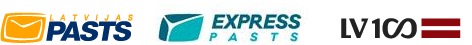 Pakalpojuma veidsTarifs (EUR)PNS konta atvēršana juridiskai personai15,00Konta apkalpošana (mēnesī)3,50Darījumi skaidrā naudāDarījumi skaidrā naudāRēķinu apmaksa, nolasot LP standartam atbilstošu svītrkodu     0,90Skaidras naudas iemaksa  Kontā bez svītru kodaTarifs pakalpojumam 2% no summas, min.  3.00 EURSkaidras naudas iemaksa savā PNS kontā1% no summas, min.1,00Skaidras naudas izņemšana no juridiskas personas PNS konta1% no summas, min. 3,00 (līdz EUR 1500), 2% no summas (virs EUR 1500)Skaidras naudas izmaksas pieteikšanaBez maksasDarījumi ar maksājumu kartiDarījumi ar maksājumu kartiIemaksa Kontā ar maksājumu kartiTarifs pakalpojumam 2% no summas, min.1.00Bezskaidras naudas pārskaitījumi uz KontuBezskaidras naudas pārskaitījumi uz KontuPārskaitījums uz savu vai citu Kontu Latvijas Pastābez maksasPārskaitījums no PNS konta uz kredītiestādi Latvijā1,00Pārskaitījums uz kredītiestādi ārvalstīs14,00Citi pakalpojumiCiti pakalpojumiInformācija par konta atlikumu (pakalpojums pieejams pasta nodaļā)0,50PNS konta izraksts elektroniski uz klienta norādīto e-pasta adresi0,15PNS konta izraksts pasta sūtījuma veidā (vienu reizi mēnesī)1,50Konta izraksts par periodu no 1-3 mēnešiem3,00Konta izraksts par periodu no 3-18 mēnešiem10,00Izziņu sagatavošana uz klienta iesnieguma pamata7,00Izziņu sagatavošana pēc auditoru, revidentu pieprasījuma36,00